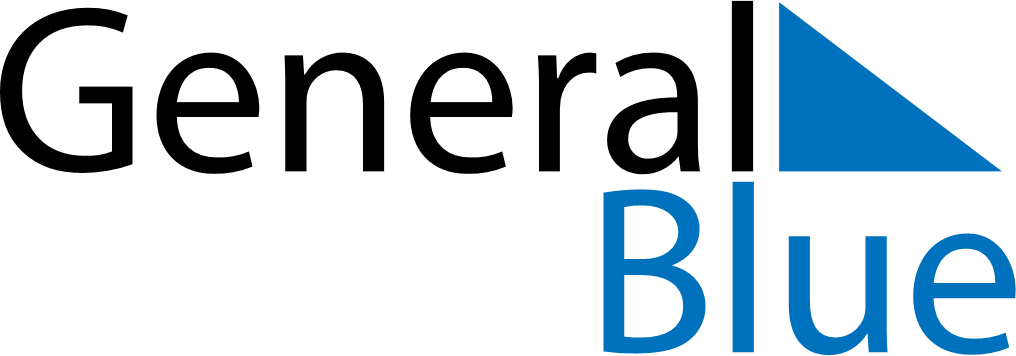 October 2024October 2024October 2024October 2024October 2024October 2024Ikot Ekpene, Akwa Ibom, NigeriaIkot Ekpene, Akwa Ibom, NigeriaIkot Ekpene, Akwa Ibom, NigeriaIkot Ekpene, Akwa Ibom, NigeriaIkot Ekpene, Akwa Ibom, NigeriaIkot Ekpene, Akwa Ibom, NigeriaSunday Monday Tuesday Wednesday Thursday Friday Saturday 1 2 3 4 5 Sunrise: 6:16 AM Sunset: 6:20 PM Daylight: 12 hours and 4 minutes. Sunrise: 6:16 AM Sunset: 6:20 PM Daylight: 12 hours and 4 minutes. Sunrise: 6:16 AM Sunset: 6:20 PM Daylight: 12 hours and 3 minutes. Sunrise: 6:16 AM Sunset: 6:19 PM Daylight: 12 hours and 3 minutes. Sunrise: 6:15 AM Sunset: 6:19 PM Daylight: 12 hours and 3 minutes. 6 7 8 9 10 11 12 Sunrise: 6:15 AM Sunset: 6:18 PM Daylight: 12 hours and 2 minutes. Sunrise: 6:15 AM Sunset: 6:18 PM Daylight: 12 hours and 2 minutes. Sunrise: 6:15 AM Sunset: 6:17 PM Daylight: 12 hours and 2 minutes. Sunrise: 6:15 AM Sunset: 6:17 PM Daylight: 12 hours and 2 minutes. Sunrise: 6:15 AM Sunset: 6:17 PM Daylight: 12 hours and 1 minute. Sunrise: 6:15 AM Sunset: 6:16 PM Daylight: 12 hours and 1 minute. Sunrise: 6:14 AM Sunset: 6:16 PM Daylight: 12 hours and 1 minute. 13 14 15 16 17 18 19 Sunrise: 6:14 AM Sunset: 6:15 PM Daylight: 12 hours and 1 minute. Sunrise: 6:14 AM Sunset: 6:15 PM Daylight: 12 hours and 0 minutes. Sunrise: 6:14 AM Sunset: 6:15 PM Daylight: 12 hours and 0 minutes. Sunrise: 6:14 AM Sunset: 6:14 PM Daylight: 12 hours and 0 minutes. Sunrise: 6:14 AM Sunset: 6:14 PM Daylight: 11 hours and 59 minutes. Sunrise: 6:14 AM Sunset: 6:14 PM Daylight: 11 hours and 59 minutes. Sunrise: 6:14 AM Sunset: 6:13 PM Daylight: 11 hours and 59 minutes. 20 21 22 23 24 25 26 Sunrise: 6:14 AM Sunset: 6:13 PM Daylight: 11 hours and 59 minutes. Sunrise: 6:14 AM Sunset: 6:13 PM Daylight: 11 hours and 58 minutes. Sunrise: 6:14 AM Sunset: 6:12 PM Daylight: 11 hours and 58 minutes. Sunrise: 6:14 AM Sunset: 6:12 PM Daylight: 11 hours and 58 minutes. Sunrise: 6:14 AM Sunset: 6:12 PM Daylight: 11 hours and 58 minutes. Sunrise: 6:14 AM Sunset: 6:12 PM Daylight: 11 hours and 57 minutes. Sunrise: 6:14 AM Sunset: 6:11 PM Daylight: 11 hours and 57 minutes. 27 28 29 30 31 Sunrise: 6:14 AM Sunset: 6:11 PM Daylight: 11 hours and 57 minutes. Sunrise: 6:14 AM Sunset: 6:11 PM Daylight: 11 hours and 57 minutes. Sunrise: 6:14 AM Sunset: 6:11 PM Daylight: 11 hours and 56 minutes. Sunrise: 6:14 AM Sunset: 6:11 PM Daylight: 11 hours and 56 minutes. Sunrise: 6:14 AM Sunset: 6:10 PM Daylight: 11 hours and 56 minutes. 